2019.09.06Kennis word hiermee gegee van die Algemene Jaarvergadering van Eden Tweekamp wat gehou sal word op Woensdag 2 Oktober 2019 om 17:30 by die EDSA Raadsaal, De Jager Sportkompleks,  Voortrekkerweg, Oudtshoorn.SAKELYS1	Opening en verwelkoming2	Presensie 3	Finalisering van sakelys4	Goedkeuring van vorige notule5	Sake uit die notule6	Voorsittersverslag – Stephnie McKay7	Finansiële verslag – Yvonne McKay/Dave van der Walt8	Affiliasie en lisensiering : 2019/20[NB Skole/Klubs MOET voor of by die AJV hulle affiliasie betaal anders sal atlete nie toegelaat word om deel te neem nie.]9	Spanbestuurdersverslag : SA Kampioenskappe 2019 -  Abigail McKay10	Korrespondensie11	Ontwikkeling: Gestremde atlete 12	Skolekompetisie – nuwe formaat13	Website  - nuwe formaat	14	BYEENKOMSTE14.1	SVS Interprovinsiaal			Bloemfontein		 28 September 201914.2	OP Interprovinsiaal			Port Elizabeth		 19 Oktober 201914.3	HIGHGATE Interprovinsiaal		Oudtshoorn		  1 Februarie 202014.4	SA Kampioenskappe 2020 		Oudtshoorn	  	20/21 Maart 202015	DATUMBEPALINGS 2019/20 [sien aanghegte skrywe] - goedkeuring16	Administrasiekoste 17	PUNTEPROGRAM  - terug na oue18	Verkiesing:  2019/20  -  slegs waar vakatures ontstaan19	Mosies20	Aanwys van ouditeure21	ALGEMEEN21.1	Operasionele Bestuurder21.2	______________________________________21.3	______________________________________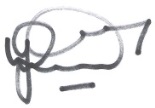 Dave van der WaltOperasionele Bestuurder